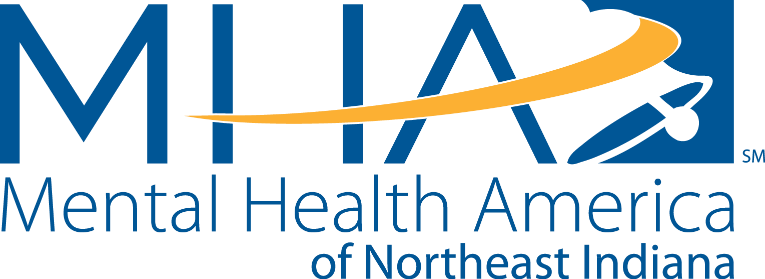 THINGS TO KNOW BEFORE FILLING OUT THIS FORM:                                                           Note: Please fill in all the information requested. Areas marked with an asterisk (*) are especially important and are required. Failure to fill in required blanks will delay the referral process.Healthcare/Medical Providers:*Care Team of Current Residential Provider/Nursing Facility or hospital care team:*INSURANCE INFORMATION - Due to MHANI’s use of pro-bono attorneys, this information is needed to establish program criteria. Referral must be connected to a payor source:*INCOME and/or Assets - Due to MHANI’s use of pro-bono attorneys, this information is needed to establish program criteria. MHANI does not have the manpower or resources to liquidate assets. Do not leave Blank.What does a meaningful day look like for the individual?*FAMILY: To show the court that due diligence was done & immediate family was notified, it is important to have any family member or community contact listed for the person being referred.Please include any known Social History:*INDIVIDUAL CAPACITY: Completing this information provides a baseline of functionality to allow MHANI to confirm at the face-to-face interview and be sensitive of the time to the individual and care team staff. PERSON(s) FILLING OUT THIS FORM MUST SIGN/DATE AND GIVE CONTACT INFORMATION:*Assessor signature: ________________________________________________ *Date: _________________________*Contact Information: ______________________________________________________________________________**I have read and acknowledge there is a $35 monthly Guardianship Fee associated with MHANI’S Guardianship Services.***Signature: _________________________________________________________ *Date: ________________Guardianship New Client Assessment	                                                                     Date of Submission:                       The referral form must be filled out to completion, including any family and income sources. The client must be on Medicaid AND receiving Social Security benefits to qualify. Any documentation of the assessments used to establish incapacity should be included with the referral application.The Physician’s Orders (PO) statement form provided on MHANI website MUST be signed by a physician.If someone other than the doctor is filling out the form, the person filling out the form must sign the last section on the last page. The reason for incapacity must be specific to the person and the domains in life affected due to the incapacity. Statements like: IDD or dementia are too vague and will not be acceptable to the court.Has the residential provider established themselves as Rep Payee? The Residential Provider should already have established themselves as Financial Representative Payee with Social Security or be in process of doing so.Once we get all the information needed and verified, we will begin the process.It can take anywhere from 6-8 weeks (about 2 months) to gain a Guardianship date on the court docket.Guardianship is NOT the same as a Power of Attorney. Guardianship takes away a person’s civil rights. There are less restrictive alternatives to Guardianships that do not take a court appointment process, such as Power of Attorney (POA)/Healthcare Representative/Supported Decision Making/ Financial Representative Payee). These alternatives are only valid if signed, dated, and witnessed by a Notary BEFORE the person lost capacity and able to make an informed decision to choose the individual(s) to act on their behalf.  MHANI’s Guardianship Services program does not serve in this capacity.MHANI files as the “Guardian of the person only” as the least restrictive form of guardianship. The petition can also list certain areas that guardianship is needed and serve as a “limited guardianship” based on areas needed the most in the various domains of a person’s life.
Guardianship is established in the same county as the person lives. MHANI currently has programs in Adams, Allen, DeKalb, Huntington, Kosciusko, LaGrange, Noble, Steuben, Wabash, Wells, and Whitley counties. MHANI adopts the Standards & Ethics of the National Guardianship Association.MHANI Guardianship Program renders guardianship in a person centered, healthcare team approach as much as possible when in the client’s best interests. The Standards & Ethics of the National Guardianship Association are applied in the context of the Indiana State Law for guardianship. GUARDIANSHIP FEES:There is a monthly $35 guardianship fee charged as allowed by the Indiana State Code on guardianship and will be billed for the month that guardianship is established by the court and on-going for every month going forward.*Full legal name of person being referred: *Full legal name of person being referred: *Full legal name of person being referred: *DOB: *DOB: *Age:*Social Security Number:*Social Security Number:*Social Security Number:*Gender: *Gender: *Race:*Where does the individual above currently live? (To meet MHANI criteria, the residential placement must have 24/7 staffing). Nursing home        Waiver home        Group home        Other – Please specify:*Where does the individual above currently live? (To meet MHANI criteria, the residential placement must have 24/7 staffing). Nursing home        Waiver home        Group home        Other – Please specify:*Where does the individual above currently live? (To meet MHANI criteria, the residential placement must have 24/7 staffing). Nursing home        Waiver home        Group home        Other – Please specify:*Where does the individual above currently live? (To meet MHANI criteria, the residential placement must have 24/7 staffing). Nursing home        Waiver home        Group home        Other – Please specify:*Where does the individual above currently live? (To meet MHANI criteria, the residential placement must have 24/7 staffing). Nursing home        Waiver home        Group home        Other – Please specify:*Where does the individual above currently live? (To meet MHANI criteria, the residential placement must have 24/7 staffing). Nursing home        Waiver home        Group home        Other – Please specify:*Name of Current Residential Provider*Client Admission Date to the current Residential Provider:*Name of Current Residential Provider*Client Admission Date to the current Residential Provider:*Address*Address and phone number of referred person (IF different from residential provider):*Address*Address and phone number of referred person (IF different from residential provider):*Phone:*Phone:Prior Provider:Prior Provider:Address: Address: Phone: Phone: Identification Information:Identification Information:Height:Weight:Weight:Hair color:                                    Hair color:                                    Eye color: Primary Language:Primary Language:Primary Language:Form of communication: Form of communication: Form of communication: Vision: Glasses:Vision: Glasses:Vision: Glasses:Hearing: Hearing: Hearing: Mobility/Ambulation: Mobility/Ambulation: Mobility/Ambulation: Comatose:Comatose:Comatose:Diet: Diet: Diet: Diet: Diet: Diet: Catheter: Catheter: Catheter: Catheter: Catheter: Catheter: Dentures:Dentures:Dentures:Dentures:Dentures:Dentures:*Significant Medical History:*Significant Medical History:*Significant Medical History:*Significant Medical History:*Significant Medical History:*Significant Medical History:*Preferred Hospital:*Preferred Hospital:*Preferred Hospital:*Preferred Hospital:*Preferred Hospital:*Preferred Hospital:*Hospitalizations in the last 90 days (about 3 months) Name of hospital/reason:*Hospitalizations in the last 90 days (about 3 months) Name of hospital/reason:*Hospitalizations in the last 90 days (about 3 months) Name of hospital/reason:*Hospitalizations in the last 90 days (about 3 months) Name of hospital/reason:*Hospitalizations in the last 90 days (about 3 months) Name of hospital/reason:*Hospitalizations in the last 90 days (about 3 months) Name of hospital/reason:Specialty:Physician Name:Phone:  NameTitleLocationOffice phoneCell phone*Medicare #:*Medicaid #: Other insurance:Social Security Amount (per month):SourceSourceAmount (per month)Amount (per month)1.1.$$2.2.$$3.3.$$Does the individual have any assets? Yes (provide details below)    No (skip directly to Advance Directive)Does the individual have any assets? Yes (provide details below)    No (skip directly to Advance Directive)Does the individual have any assets? Yes (provide details below)    No (skip directly to Advance Directive)Does the individual have any assets? Yes (provide details below)    No (skip directly to Advance Directive)AssetsLocationLocationValueReal estateVehicleStocksBondsAnnuityTrust FundChecking AccountsSavings AccountsLife insuranceLast willFuneral trustBurial plotName of person:Phone/Address:*Currently under Guardianship: *Financial Representative Payee:*Power of Attorney:*Health Care Representative:Does the individual have a living will?  Yes          NoDoes the individual have an advance directive?  ☐ Yes         ☐ NoDoes the individual have a living will?  Yes          NoDoes the individual have an advance directive?  ☐ Yes         ☐ NoDoes the individual have a living will?  Yes          NoDoes the individual have an advance directive?  ☐ Yes         ☐ NoIs current residential provider applying to be the Representative Payee?   Yes          NoIs current residential provider applying to be the Representative Payee?   Yes          NoIs current residential provider applying to be the Representative Payee?   Yes          NoDoes the individual have end of life wishes?  Yes          NoDoes the individual have end of life wishes?  Yes          NoDoes the individual have end of life wishes?  Yes          NoWorkshop:Day Program:Competitive Employment/Other:Client interests: Current Medicaid Waiver Person-Centered Individual Support Plan (PCISP) including Date : Current Nursing Facility Plan of Care:NameAddressContact #MOTHERFATHERSIBLINGSIBLINGSPOUSECHILDCHILDCHILDCHILDCHILDOTHEROTHER  Y/NIs the person able to:Is the person able to:CommunicationCommunicationCommunicate verbally (Expressive)Communicate verbally (Expressive)Communicate with gesturesCommunicate with gesturesUnderstand what is spoken (Receptive)Understand what is spoken (Receptive)State nameState nameRespond to name when spokenRespond to name when spokenState locationState locationState date/seasonState date/seasonFollow 1-step directionsFollow 1-step directionsFollow 2-step directionsFollow 2-step directionsFollow complex directionsFollow complex directionsSpeak 1-word statementsSpeak 1-word statementsSpeak 2-word statementsSpeak 2-word statementsUse complex sentences to express selfUse complex sentences to express selfAble to stay with a conversation without getting off trackAble to stay with a conversation without getting off trackUnderstood only by those who know them wellUnderstood only by those who know them wellUnderstood by all they interact withUnderstood by all they interact withWrite nameWrite nameRead nameRead nameWrite simple wordsWrite simple wordsRead frequently used wordsRead frequently used wordsRead complex sentencesRead complex sentencesState names of family membersState names of family membersState names of people common to them on care teamState names of people common to them on care teamRecognize familiar peopleRecognize familiar peopleLive in the presentLive in the presentRespond /react to their surroundingsRespond /react to their surroundingsIdentify pain or other health issuesIdentify pain or other health issuesTrack daily routineTrack daily routinePhysical/MedicalPhysical/MedicalUnderstand the importance of taking medicationsUnderstand the importance of taking medicationsSee with or without glassesSee with or without glassesTransfer from sitting to lying down without assistanceTransfer from sitting to lying down without assistanceDoes person have need of mechanical lift for transfersDoes person have need of mechanical lift for transfersUnderstand the importance of good hygieneUnderstand the importance of good hygieneContinent of bowel and bladderContinent of bowel and bladderToilet self and manage all toileting tasksToilet self and manage all toileting tasksSafety/WelfareSafety/WelfareUnderstand personal safetyUnderstand personal safetyUnderstand consequences of unsafe situationsUnderstand consequences of unsafe situationsUse the telephone to call 911Use the telephone to call 911Identify when they are hungryIdentify when they are hungryUnderstand importance of good nutritionUnderstand importance of good nutritionKnow the difference between food and non-food itemsKnow the difference between food and non-food itemsKnow the need for clothes appropriate for the season/weatherKnow the need for clothes appropriate for the season/weatherIdentify and adjust temperatures for hot and coldIdentify and adjust temperatures for hot and coldAdult Daily Living SkillsAdult Daily Living SkillsBasic home management: dusting, sweeping, mopping etc.Basic home management: dusting, sweeping, mopping etc.Appropriately operate appliances to wash, dry, fold, and put away laundryAppropriately operate appliances to wash, dry, fold, and put away laundryPersonal FinancesPersonal FinancesCount bills and coinsCount bills and coinsMake purchases at the store without assistanceMake purchases at the store without assistanceKnows the amount and source of personal incomeKnows the amount and source of personal incomeAbility to defer spending or save for a specific purchaseAbility to defer spending or save for a specific purchaseLegalLegalUnderstand the need for a guardianUnderstand the need for a guardianAbility to contact an attorney and request legal adviceAbility to contact an attorney and request legal adviceSign and understand documents if presented to them to give informed consentSign and understand documents if presented to them to give informed consentWhat is the individual’s level of mobility? Walks independently        Walks with a cane        Walks with a walker       Requires a wheelchairWhat is the individual’s level of mobility? Walks independently        Walks with a cane        Walks with a walker       Requires a wheelchairWhat is the individual’s level of mobility? Walks independently        Walks with a cane        Walks with a walker       Requires a wheelchairPlease indicate the appropriate level of the individual’s personal care: Can the individual: Pick out own clothes from the closet:                  Independent         With Cues         Full Staff Care Choose clothes from choice of two outfits:       Independent         With Cues         Full Staff Care Staff Chooses ClothesPlease indicate the appropriate level of the individual’s personal care: Can the individual: Pick out own clothes from the closet:                  Independent         With Cues         Full Staff Care Choose clothes from choice of two outfits:       Independent         With Cues         Full Staff Care Staff Chooses ClothesPlease indicate the appropriate level of the individual’s personal care: Can the individual: Pick out own clothes from the closet:                  Independent         With Cues         Full Staff Care Choose clothes from choice of two outfits:       Independent         With Cues         Full Staff Care Staff Chooses ClothesComplete Wash - Upper Body                  Complete Wash - Upper Body                   Independent         With cues         Full staff careComplete Wash - Lower Body                                                   Complete Wash - Lower Body                                                    Independent         With cues         Full staff careComplete-Wash Hair                                                                Complete-Wash Hair                                                                 Independent         With cues         Full staff careComplete-Brush Teeth                                                             Complete-Brush Teeth                                                              Independent         With cues         Full staff careComplete-Dress Upper Body                                                  Complete-Dress Upper Body                                                   Independent         With cues         Full staff careComplete-Dress Lower Body                                                  Complete-Dress Lower Body                                                   Independent         With cues         Full staff careComplete-Comb Hair                                                              Complete-Comb Hair                                                               Independent         With cues         Full staff careNotes: Please include any additional information not asked for on this form that would assist in MHANI’s processing.Notes: Please include any additional information not asked for on this form that would assist in MHANI’s processing.Notes: Please include any additional information not asked for on this form that would assist in MHANI’s processing.